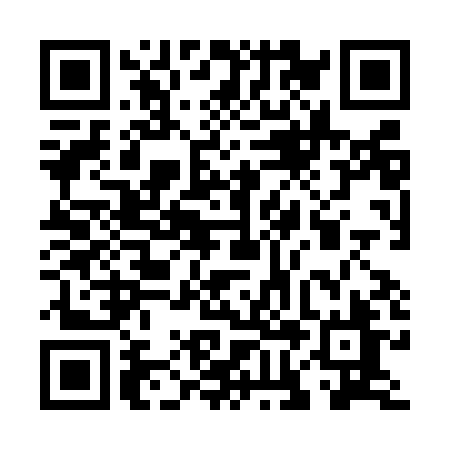 Prayer times for Condobolin, AustraliaWed 1 May 2024 - Fri 31 May 2024High Latitude Method: NonePrayer Calculation Method: Muslim World LeagueAsar Calculation Method: ShafiPrayer times provided by https://www.salahtimes.comDateDayFajrSunriseDhuhrAsrMaghribIsha1Wed5:216:4512:093:095:326:512Thu5:226:4612:083:095:316:503Fri5:226:4612:083:085:306:494Sat5:236:4712:083:075:296:485Sun5:236:4812:083:075:286:486Mon5:246:4912:083:065:276:477Tue5:256:4912:083:055:266:468Wed5:256:5012:083:045:256:459Thu5:266:5112:083:045:256:4510Fri5:266:5112:083:035:246:4411Sat5:276:5212:083:035:236:4312Sun5:286:5312:083:025:226:4313Mon5:286:5412:083:015:226:4214Tue5:296:5412:083:015:216:4215Wed5:296:5512:083:005:206:4116Thu5:306:5612:083:005:206:4117Fri5:316:5612:082:595:196:4018Sat5:316:5712:082:595:186:4019Sun5:326:5812:082:585:186:3920Mon5:326:5912:082:585:176:3921Tue5:336:5912:082:575:176:3822Wed5:337:0012:082:575:166:3823Thu5:347:0112:082:565:166:3724Fri5:347:0112:082:565:156:3725Sat5:357:0212:082:565:156:3726Sun5:357:0212:092:555:146:3627Mon5:367:0312:092:555:146:3628Tue5:377:0412:092:555:146:3629Wed5:377:0412:092:545:136:3630Thu5:387:0512:092:545:136:3531Fri5:387:0612:092:545:136:35